РецензияКаждый пункт оценивается по следующей шкале (в соответствии): «5» - ВКР соответствует всем требованиям; «4» - ВКР в основном соответствует требованиям; «3» - много требований в ВКР не выполнены; «2» - ВКР не соответствует требованиям.Дополнительные комментарии:       Рассматриваемая проблематика темы исследования актуальна, поскольку  премиальные бренды нередко сталкиваются с проблемой сохранения своего премиального имиджа при использовании социальных медиа в качестве инструмента  маркетинговых коммуникаций. Существующее противоречие между характеристиками социальных медиа (массовость и обезличенность)  и характеристиками премиальных брендов(уникальность и эксклюзивность)  делает злободневным вопрос использования социальных медиа как инструмента для продвижения премиальных брендов. Проведённое исследование полностью  отвечает поставленным задачам, что делает достижимой ключевую цель работы: изучить механизм и характер влияния маркетинга в социальных медиа на восприятие премиальности брендов косметики. Выпускная квалификационная работа хорошо структурирована,  строго соблюден баланс между теоретической и практической частью работы. Структура работы отвечает логике поставленной цели и связанных с ней задач. Работа представляет собой выполненное на высоком теоретическом уровне самостоятельное исследование изучаемой проблемы. Теоретическая значимость результатов исследования состоит в том, что результаты данного исследования помогают дополнить область знаний, касающуюся управления премиальными брендами, в частности тех аспектов, которые затрагивают проблему влияния  маркетинга в социальных медиа на восприятие премиальности бренда.К достоинствам выпускной квалификационной работы можно отнести следующие положения:К достоинствам выпускной квалификационной работы можно отнести следующие положения:Во-первых, было уточнено понятие маркетинга в социальных медиа и выделены ключевые направления для продвижения бренда в социальных медиа. Во-вторых, были выявлены атрибуты, характеризующие особенности маркетинга в социальных медиа.                    В-третьих,  с помощью проведенного анализа научной литературы была разработана теоретическая модель, раскрывающая механизм влияния характеристик маркетинга в социальных медиа на восприятие премиальности брендов.Практическая значимость работы очевидна. Автором разработаны рекомендации для косметических брендов относительно поддержания премиального имиджа бренда с помощью социальных медиа. Высоко оценивая качество проведенного исследования, необходимо сделать отдельные критические замечания и пожелания  автору в дальнейшей работе над этой актуальной темой.В параграфе 2.3 (стр.39-43), посвященному рассмотрению особенностей восприятия премиальности бренда, автору следовало бы уделить внимание рассмотрению  влияние эффекта страны происхождения на  восприятие  премиальных  брендов              ( а точнее, где был разработан дизайн премиального товара/ бренда). Практика доказывает, что в случае, если потребителям доносить информацию о том, где был  разработан дизайн  премиального товара,  то с большой степенью вероятности можно допустить, что и комплексная оценка и отнесение продукта к классу «люкс» будут положительными, и потребитель скорее примет решение о покупке. Автор дипломного проекта при формировании эмпирической модели  нередко обращается к понятию «потребительский капитал бренда», не в полном объеме  раскрывая его понятие и  структуру активов (правда, в табличном варианте              -  стр.57-  активы потребительского капитала в урезанном виде  рассматриваются  в рамках концепции  потребительского капитала бренда К.Келлера).   Желательно было бы получить ответ от  автора, что он понимает под понятием «потребительский капитал бренда», какие ключевые активы входят в его структуру (поскольку существуют различные модели потребительского капитала бренда).Автор в теоретической части  дипломного проекта справедливо  обратил  внимание на важность  поиска и стимулирования рекламного персонажа-блоггера , который бы  эффективно продвигал в социальных сетях  премиальный бренд. Автору  следовало бы в дальнейшем  развить  эту тему в практических рекомендациях,  предлагая мероприятия продвижения премиальных брендов косметики с помощью celebrity в социальных сетях.Вместе с тем, указанные замечания и пожелания не умаляют достоинств работы. В целом работа носит творческий, самостоятельный характер.Оформление работы не  вызывает претензий.  Качество использования в работе источников соответствует   всем предъявляемым к выпускным работам требованиям.В стилистическом отношении работа производит впечатление логичной, структурированной и легко читаемой,  исходя из чего можно сделать вывод о полноценном овладении автором навыков написания академических текстов, ожидаемых от выпускника образовательной программы бакалавриата.Исходя из вышесказанного, можно сделать вывод, что выпускная квалификационная работа  Александровой Дарьи Владимировны полностью отвечает требованиям, предъявляемым к выпускным квалификационным работам по направлению 080200 – Менеджмент, профиль Маркетинг, и может быть оценена                        на «отлично» (ECTS  - 5А), а ее автор заслуживает присуждения степени бакалавра по направлению 080200 – Менеджмент.Рецензент:    д.э.н.,  профессор кафедры маркетинга                                                                                                                  С.А.Старов	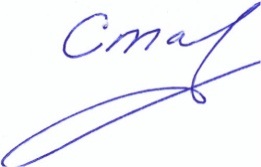 Дата «29» мая  2018 г.	НаправлениеПрофильНаправление 080200 – Менеджмент, Профиль – МаркетингСтудент:(фамилия, имя, отчество)Александрова  Дарья ВладимировнаНазвание работы: ВЛИЯНИЕ МАРКЕТИНГА В СОЦИАЛЬНЫХ МЕДИА НА ВОСПРИЯТИЕ ПРЕМИАЛЬНОСТИ КОСМЕТИЧЕСКОГО БРЕНДАОбоснование выбора темы. Точность определения цели и задач ВКР(обоснование выбора темы; четкость определения цели и задач ВКР; соответствие темы работы, цели и задач содержанию работы)532Структура и логика изложения. (обоснование структуры работы, последовательность и четкие формулировки названий разделов, глав, параграфов, соблюдение взаимосвязи между частями работы)5432Качество содержания. (актуальность содержания; уровень анализа проблемы, глубина проведенного анализа; свободная ориентация в базовых областях менеджмента; качество аналитического обзора подходов к рассматриваемым проблемам; умение показать связь практических решений с передовыми достижениями теоретических исследований; обоснованность выводов и рекомендаций; полнота раскрытия темы, степень реализации заявленных целей и задач) 5432Качество сбора и описания данных.  (качество использованных в работе  литературы и иных источников; обоснованность и качество инструментария и методов исследования, их соответствия поставленным задачам, грамотность применения методологии, использования методов; обоснование методики сбора и обработки данных; качество подбора и описания используемых данных, их достоверность, адекватность применяемому инструментарию)5432Самостоятельность, проявленная при выполнении работы. (умение разобраться в затронутых проблемах; обоснование собственного подхода к исследованию; обоснование авторского понимания значения теоретических концепций и возможностей их практического использования; самостоятельный характер изложения материала; умение аргументировать свою точку зрения; ясность изложения каждого вопроса)5432Качество оформления ВКР. (оформление работы в соответствии с требованиями, предъявляемыми к оформлению ВКР: правильное оформление отдельных элементов текста/абзацев, заголовков, подзаголовков, внутренних заголовков, формул, таблиц, рисунков, ссылок)5432